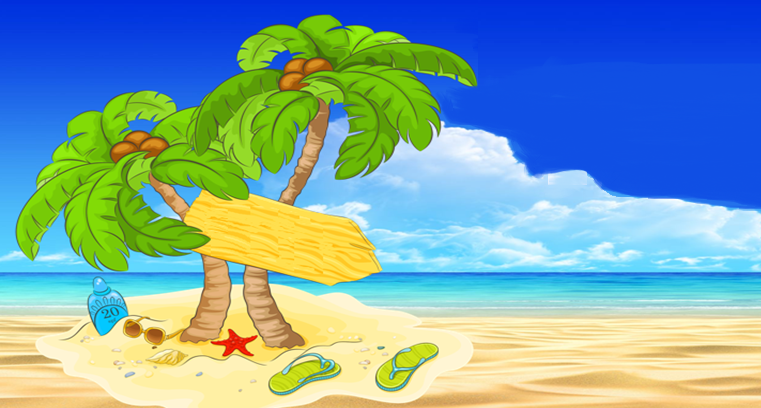 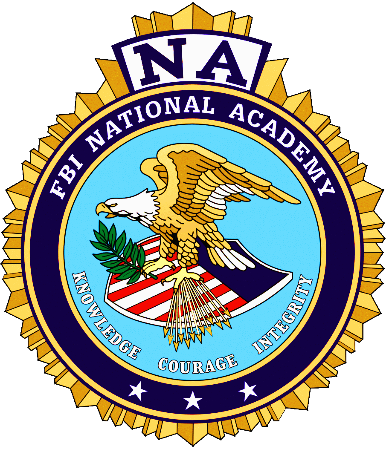 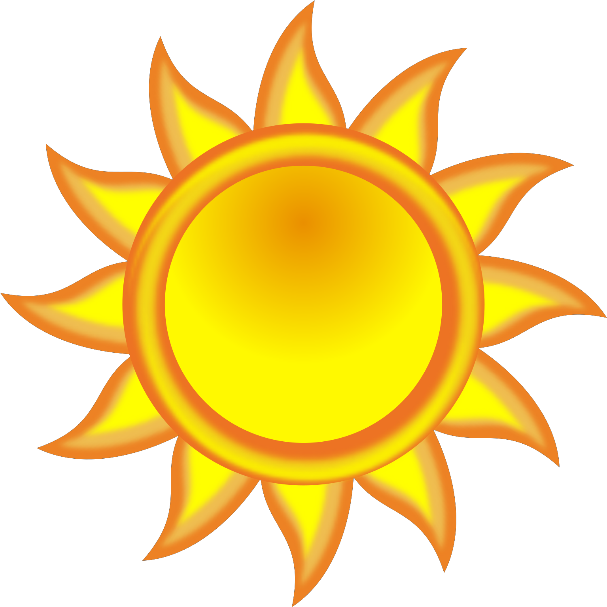 Sunday 5/19/2024                   Perdido Beach Resort - 27200 Perdido Beach Blvd, Orange Beach, AL 36561Sunday 5/19/2024                   Perdido Beach Resort - 27200 Perdido Beach Blvd, Orange Beach, AL 36561Sunday 5/19/2024                   Perdido Beach Resort - 27200 Perdido Beach Blvd, Orange Beach, AL 365613:00PM – 5:00PMRegistration6:00PM – 9:00PMLow Country Boil 8:00PM – 11:00PMHospitality RoomRoom # Monday 5/20/2024                                                                                       Monday 5/20/2024                                                                                       Monday 5/20/2024                                                                                       7:30AM – 8:00AMRegistration 8:00AM - 8:45AMWelcome - OpeningBCSO Sheriff Huey Mack?BCSO Honor Guard?8:45AM – 5:00PMMike Coker, Portsmouth, Virginia PD (Ret.)Leadership for Challenging Times 2.09:30AM – 9:45AMBreak/Vendor Exhibits12:00PM – 1:00PMLunch2:45PM - 3:00PMBreak/Vendor Exhibits6:00PM – 8:00PMPresident's Dinner 8:00PM – 11:00PMHospitality RoomRoom # Tuesday 5/21/20224                                                                                     Tuesday 5/21/20224                                                                                     Tuesday 5/21/20224                                                                                     8:00AM - 12:00PMPhil ChalmersProfiling Dangerous People9:30AM - 9:45AMBreak/Vendor Exhibits12:30PMGolf/Range/Free afternoon 8:00PM-11:00PMHospitality RoomRoom # Wednesday 5/22/2024                                                                                  Wednesday 5/22/2024                                                                                  Wednesday 5/22/2024                                                                                  8:00AM – 10:45AMSpecial Agent Parker Still - FBI MobileThe Pitfalls of Social Media8:00AM – 10:45AMSpecial Agent Parker Still - FBI MobileBeing a Law Enforcement Executive, Legal Update9:30AM – 9:45AMBreak10:45AM - 11:00AMBreak11:00AM - 12:00PMBusiness Meeting Northern Vice President Elections